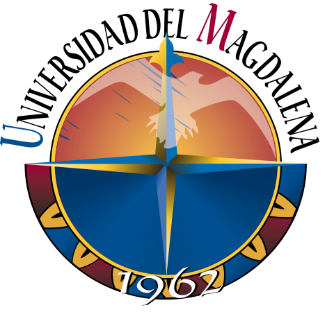 XXX CONFERENCIA ACADÉMICA PERMANENTEDE INVESTIGACIÓN CONTABLEJueves 24 y viernes 25 de octubre 2019Universidad del Magdalena Facultad de Ciencias Empresariales y EconómicasContaduría PúblicaSanta Marta - ColombiaTítulo del trabajo:Aspectos relevantes de los Estándares Internacionales de Educación (IES) en la formación del Revisor fiscalAutor (es):Miguel Antonio Naranjo PrietoRaúl Enrique Soler CastellanosUniversidad:Libre – Seccional BogotáRESUMENMediante estándares, los organismos rectores de la profesión contable persiguen unificar procesos educativos y laborales a nivel mundial, con el propósito de generar eficiencia en dichas actividades, no obstante la intención, falta precisar aspectos como: caracterización de los países, su nivel social, económico, cultural, y educativo, así como la naturaleza de las empresas, lo cual invita a reflexionar sobre la eficacia de los mismos, y el impacto en los programas académicos de las Instituciones de Educación Superior.  Dada la exigencia en la cual se ve envuelta la revisoría fiscal actualmente, es importante cuestionarse ¿Qué aspectos importantes de las Normas Internacionales de Educación – IES deben contemplarse, en la formación del Contador público para desarrollar dicho ejercicio con alto nivel de calidad?Palabras ClaveCompetencias, Formación, Juicio Profesional, Normas Internacionales de Educación- IES, Revisoría fiscal. SummaryThrough standards, the governing bodies of the accounting profession seek to unify educational and labor processes worldwide, with the purpose of generating efficiency in these activities, notwithstanding the intention, it is necessary to specify aspects such as: characterization of the countries, their social, economic level , cultural, and educational, as well as the nature of the companies, which invites reflection on their effectiveness, and the impact on the academic programs of Higher Education Institutions. Given the requirement in which the tax audit is currently involved, it is important to question what important aspects of the International Standards on Education - HEIs should be considered in the formation of the public accountant to develop this exercise with a high level of quality?KeywordsCompetencies, Training, Professional Judgment, International Standards of Education- IES, Statutory Auditor,